ОТКРЫТОЕ АКЦИОНЕРНОЕ ОБЩЕСТВО “ФИНАНСЫ,  ИНФОРМАЦИЯ,  ТЕХНОЛОГИЯ” УТВЕРЖДАЮ                                                            Заместитель генеральногодиректора ОАО “ФИНТЕХ”                                 Г.Н.Апарович      Инструкция пользователя по задаче 742  «Бухгалтерская отчетность государственных (муниципальных) бюджетных и автономных учреждений» (периодичность квартальная, годовая) CКИФ_БП                                                                       Разработчики:                                                                       Ведущий инженер                                                                        Службы проектирования и тиражирования        						информационных финансовых систем 	            Левина Л.Н.                                                                        МОСКВА,  2015Оглавление1. Назначение	- 3 -2. Ввод задачи в эксплуатацию	- 4 -3. Технология проведения расчетов	- 4 -3.1. Режимы ввода данных	- 5 -3.1.1. Ручной ввод	- 5 -3.1.2. Экспорт данных	- 5 -3.1.3. Режим автозаполнения	- 5 -3.1.4. Режим формирования  сводных отчетов	- 5 -3.1.5. Особенности заполнения форм	- 6 -3.2. Последовательность формирования отчетов	- 9 -4. Сопровождение программного комплекса	- 10 -1. Назначение Задача  предназначена для подготовки бухгалтерской отчетности государственных (муниципальных)  бюджетных и автономных учреждений. В нее включены формы квартальной, годовой отчетности в соответствии с приказом Министерства финансов Российской Федерации от 22 апреля 2011 года № 33н “Инструкция о порядке составления и представления годовой, квартальной бухгалтерской отчетности государственных (муниципальных) бюджетных и автономных учреждений” и письма  МФ РФ от 07.07.2011 г № 02-06-07/2823, приказа 199н  В таблице 1 приведен перечень форм отчетности, включенных в альбом  квартальной отчетности за 2015 год и дополнительные формы для месячной отчетности. Таблица 1. Перечень форм отчетности, входящих в альбом задачи * – здесь и далее в скобках указаны коды форм, которые соответствую следующему распределению отчетов по видам деятельности:v - деятельность по оказанию услуг (работ) (приносящая доход деятельность), включающая:d – собственные доходы учреждения (код вида 2);z – субсидия на выполнение государственного (муниципального) задания (код вида 4);m – средства по обязательному медицинскому страхованию (код вида 7);b - деятельность с целевыми средствами, включающая:с – субсидии на иные цели (код вида 5);i – бюджетные инвестиции (код вида 6);t – средства во временном распоряжении (код вида 32. Ввод задачи в эксплуатацию Чтобы ввести задачу в эксплуатацию необходимо:-  для первой установки пакета:Установить пакет СКИФ БП ;В  СКИФ_БП бухгалтерская отчетность находится в задаче 042 :альбом ГОД_АБ – годовая отчетность,альбом КВ_АБ – квартальная отчетность,альбом МЕС_ДФ_[номер формы] – дополнительные формы месячной отчетности.Экспортировать шаблоны форм по задаче.   Пакет готов к эксплуатации3. Технология проведения расчетов  Программа «СКИФ-БП» может использоваться  для обработки отчетных данных   на любом уровне бюджетной системы РФ.3.1. Режимы ввода данных 3.1. 1 Ввод данных. Ввод данных производится на автоматизированном рабочем месте (АРМ) «Оператор».Если период еще не создан, в задаче 042 (квартальная) альбома КВ_АБ  
создать отчетный период: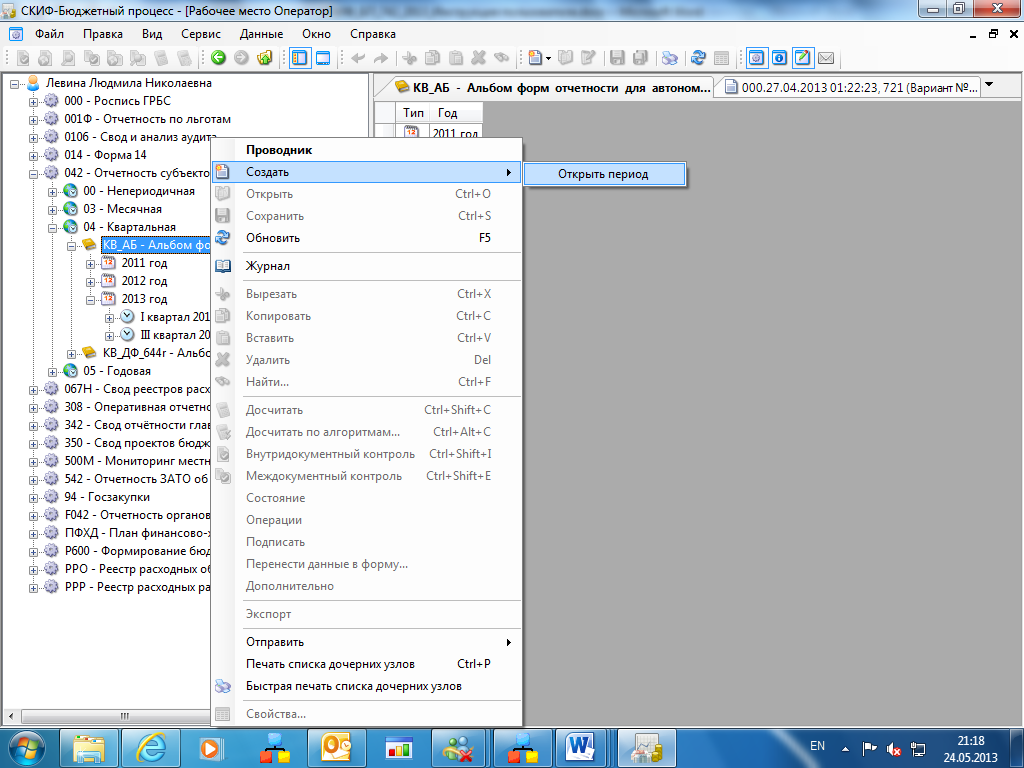 Задать иерархию и начало периода: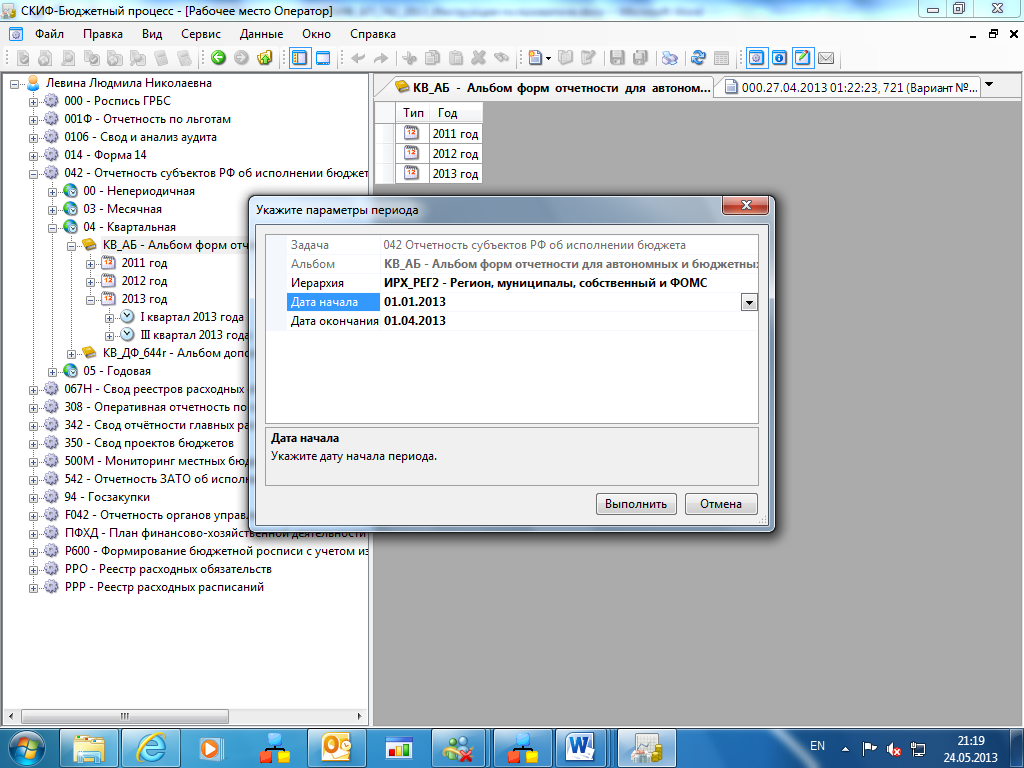 Если форма еще не создана в периоде, создать форму, вызвав правой кнопкой меню: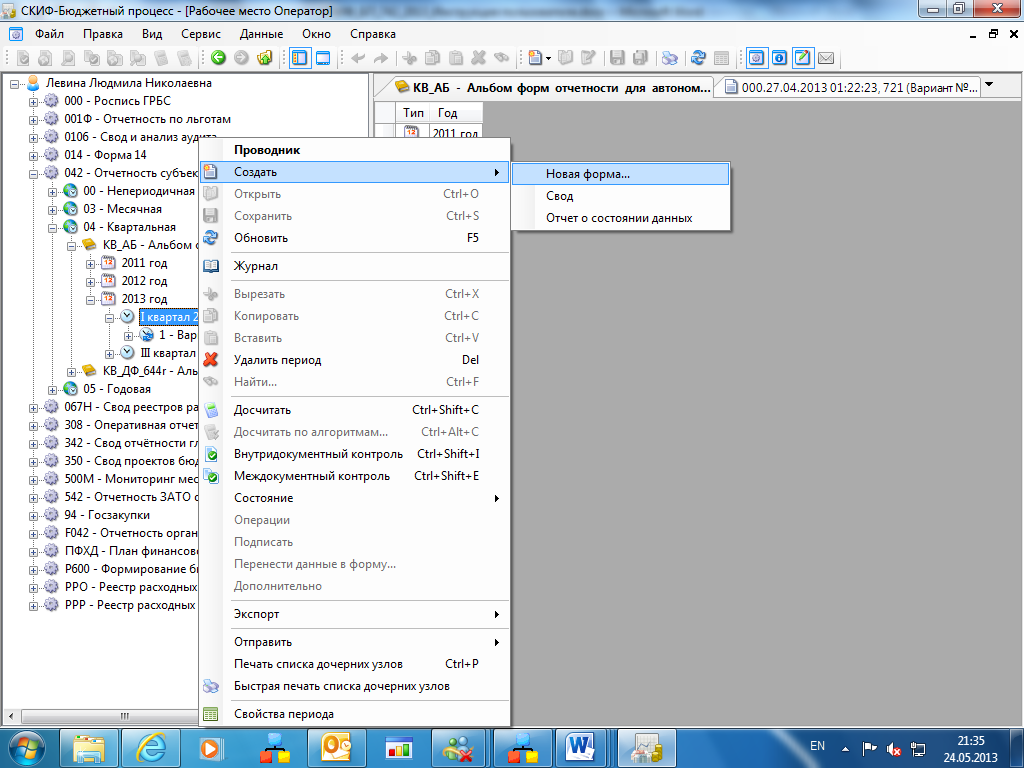 Задать Тип источника, Источник, Форму: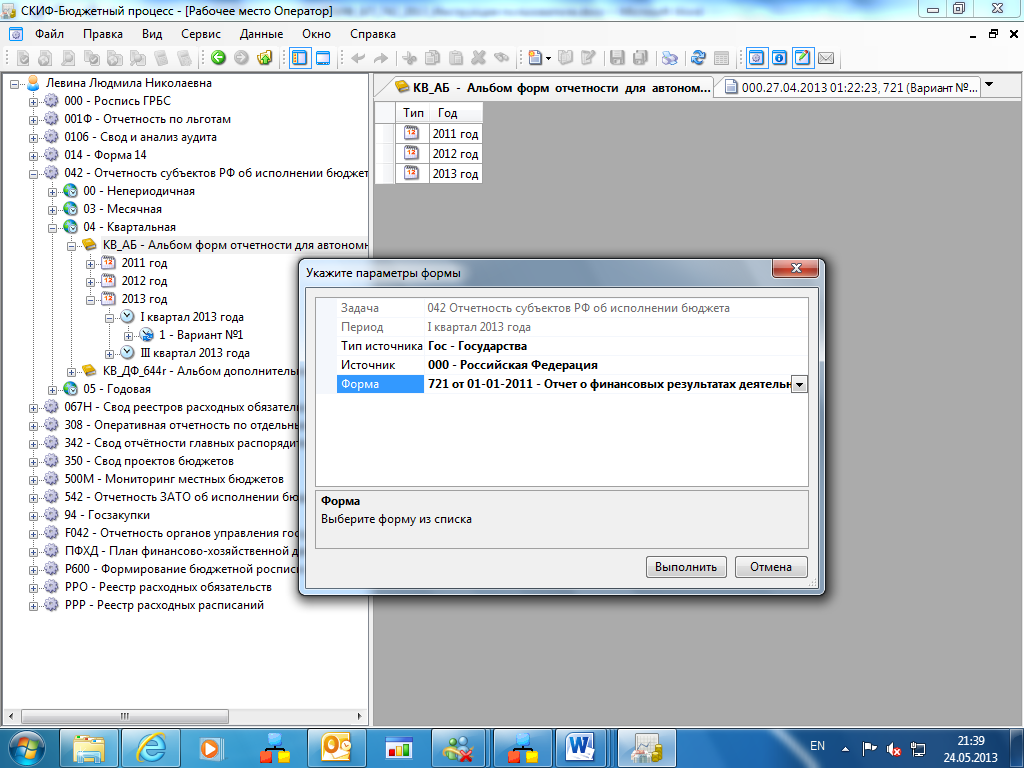 Правой кнопкой  мыши выбрать режим «Создать документ»: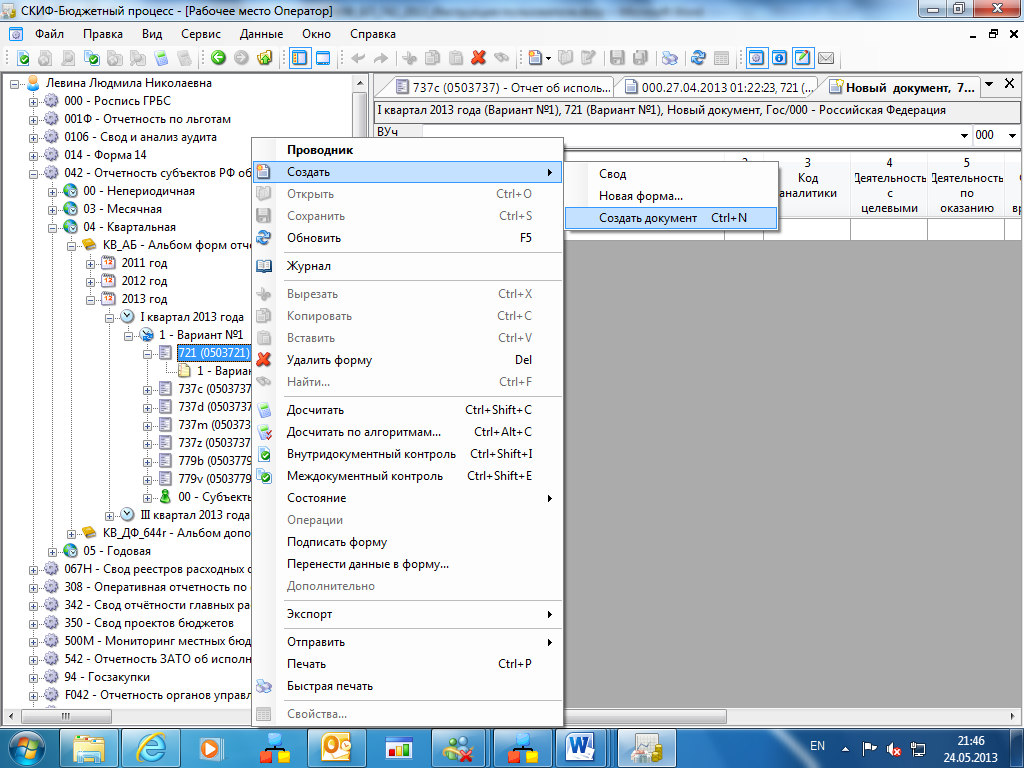 Справа  появится таблица для ввода атрибутов и данных, по умолчанию ввод осуществляется по одной строке: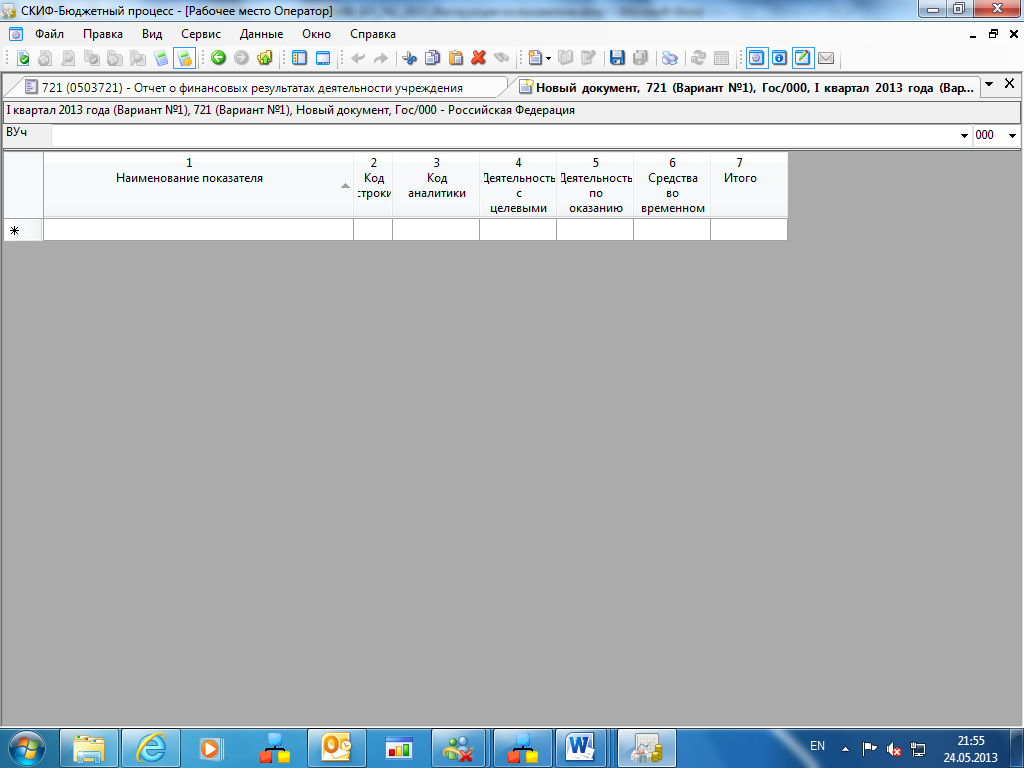 Чтобы на экране был виден весь боковик, необходимо:- сначала сохранить отчет;- затем в меню выбрать «Вид»\ «Показать все строки».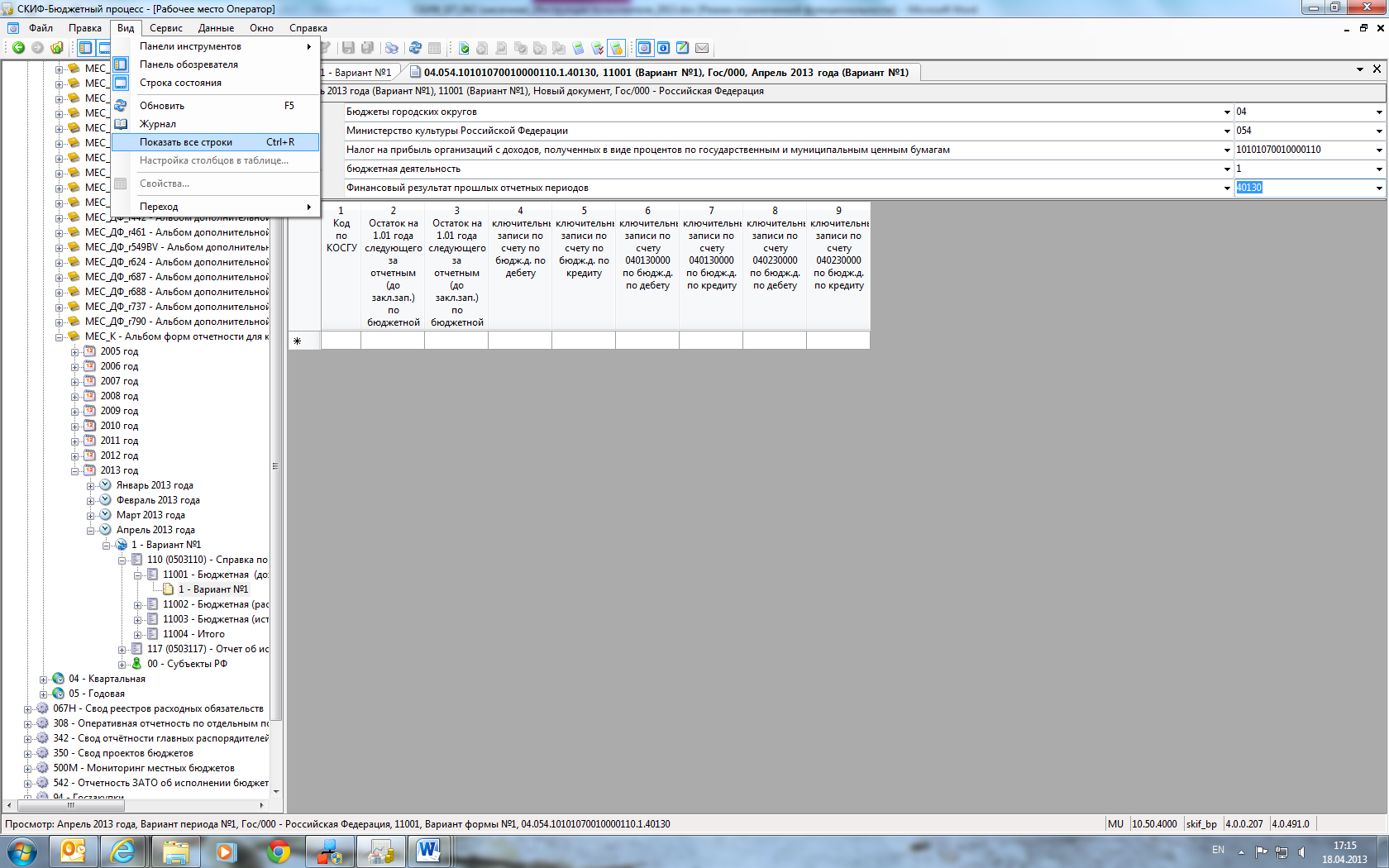 Ввести данные в раздел формы. Ячейки, окрашенные в зеленый цвет,  досчитываемые, они не редактируются. Существует 3 варианта досчета: - автодосчет;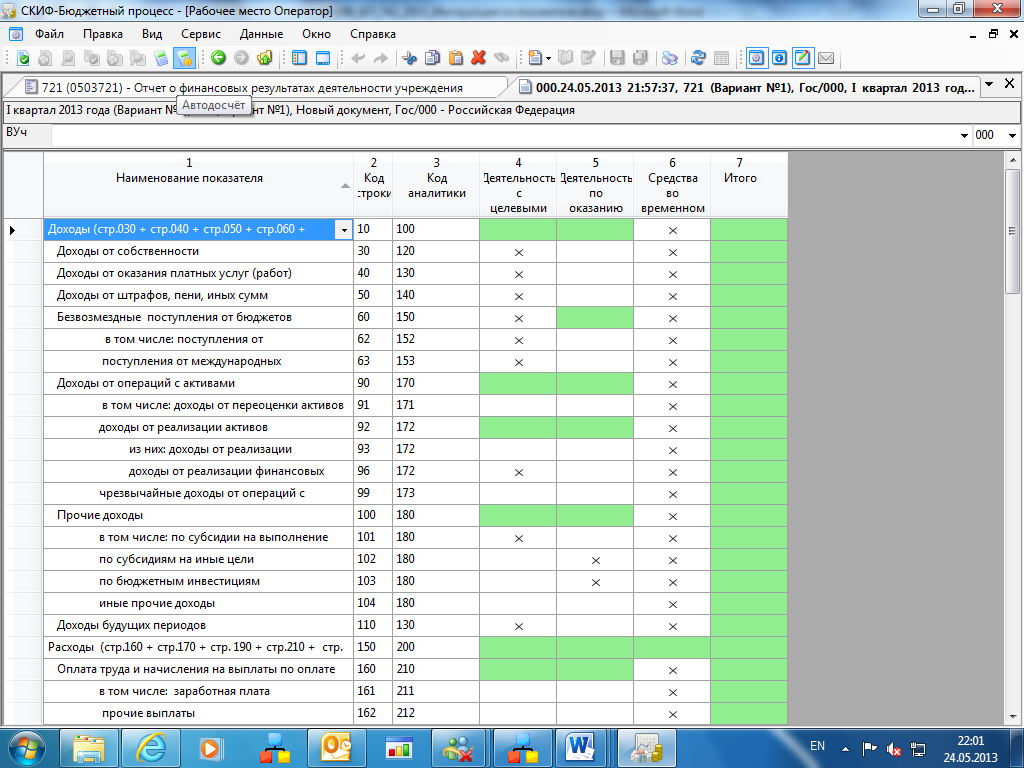 
- кнопка досчитать находится рядом  с кнопкой автодосчет;- досчитать по алгоритмам…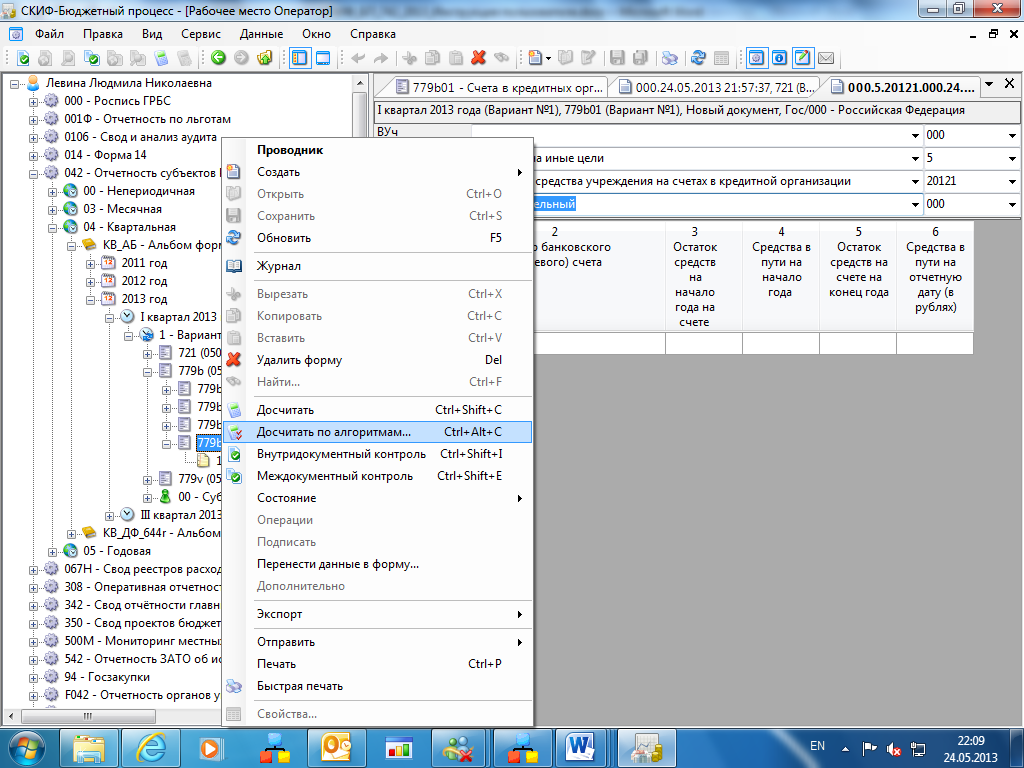 Выбрать алгоритм досчета и нажать кнопку выполнить.Выполнить контроль раздела формы, если это необходимо («Данные» \ «Внутридокументный контроль»), получив протокол контроля.
Контроль сразу всех подразделов формы или междокументный контроль  осуществляется на уровне главной формы в дереве: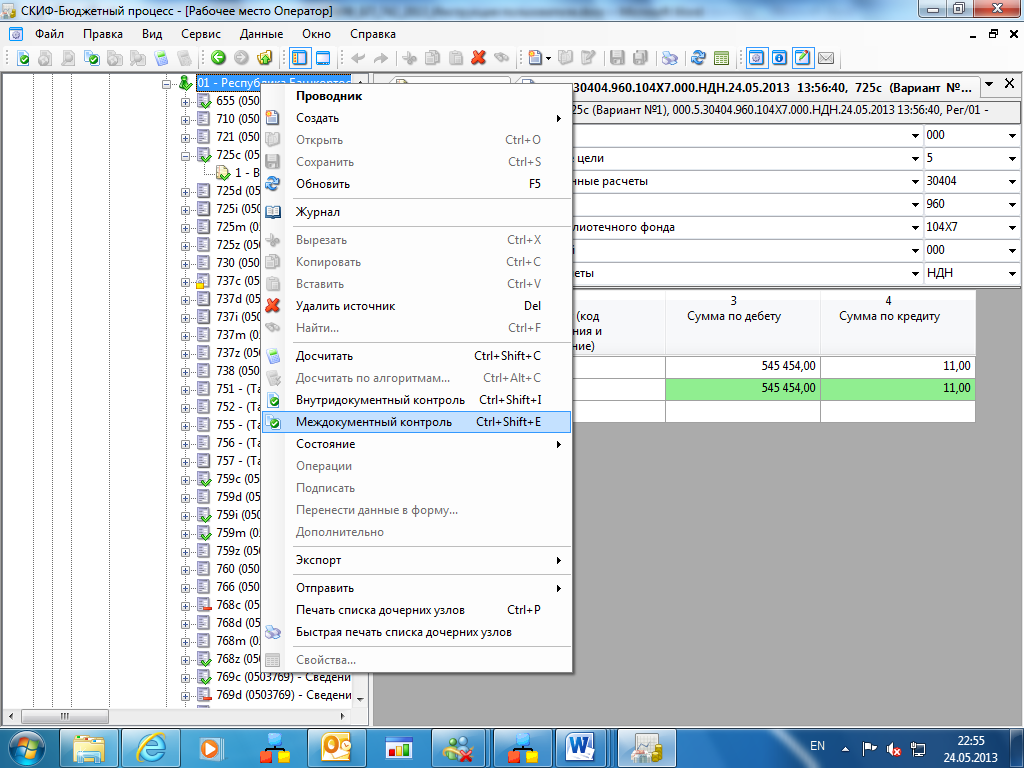 3.1.2. Экспорт/импорт данныхДанные можно подготовить на другом рабочем месте в системе СКИФ-БП. В системе предусмотрены режимы экспорта/импорта xml – файлов. « XMLv4…» это формат скиф-бп,  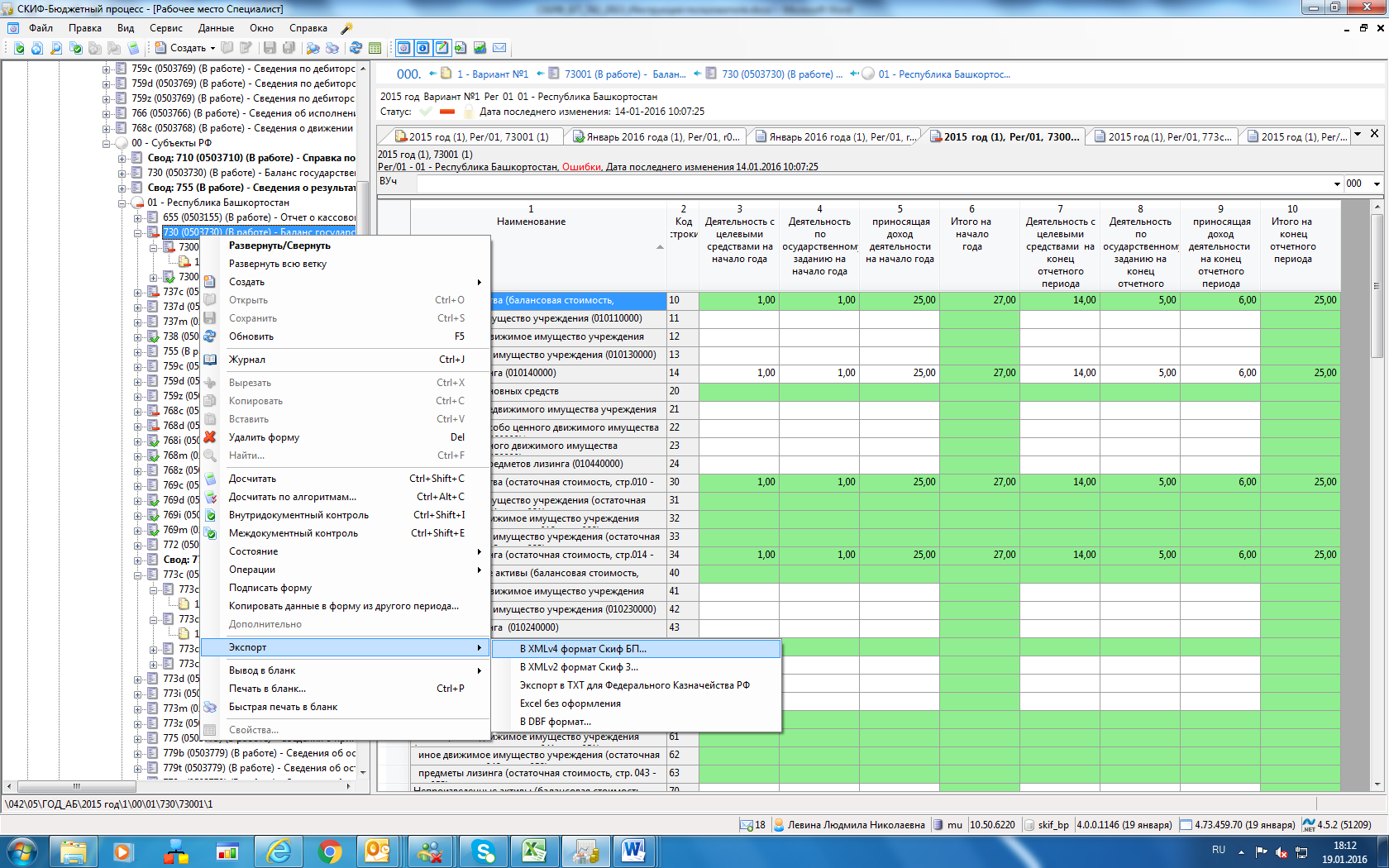 3.1.3. Режим автозаполненияРежим   автозаполнения  позволяет в соответствии с нормативными актами переносить  отдельные показатели из одних форм  в другие формы.  В таблице 2  представлен список форм, которые могут заполняться переносом данных. Перечень показателей регламентируется Приказом МФ РФ № 33н и разъяснениями по отдельным вопросам формирования бухгалтерской отчетности государственных (муниципальных) бюджетных и автономных учреждений. Таблица 2. Перечень форм, которые формируются в режиме автозаполнения  Чтобы выполнить «Автозаполнение», надо встать на главную форму и правой кнопкой мыши выбрать «Дополнительно»: 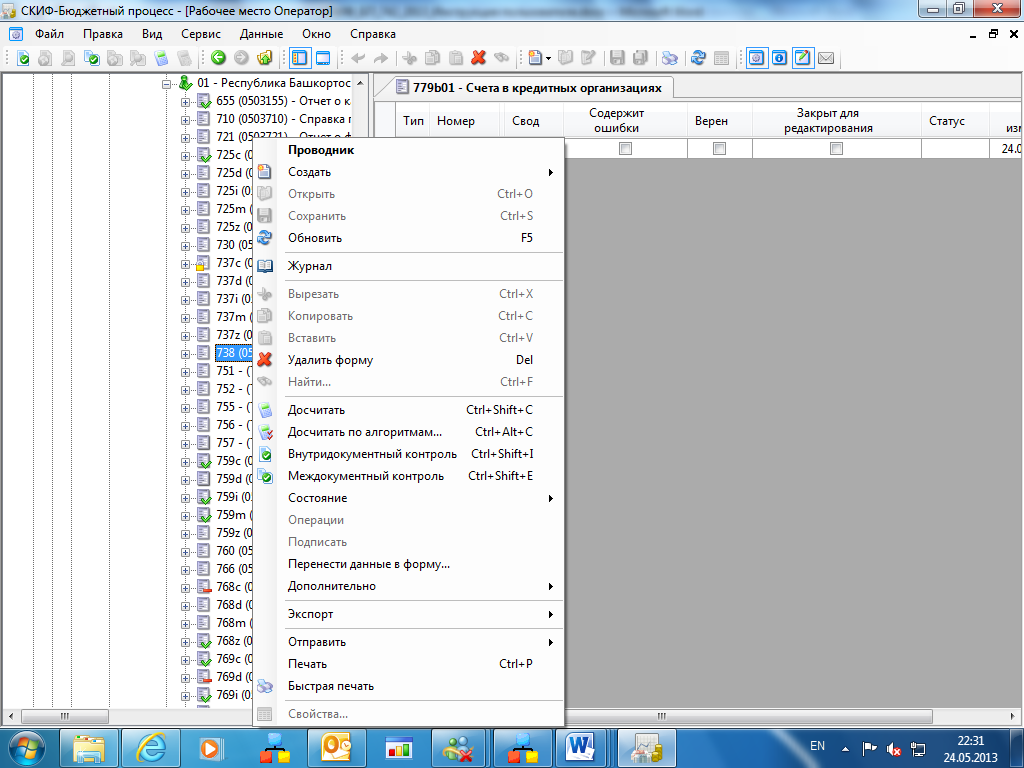 3.1.4. Режим формирования  сводных отчетовСводные отчеты формируются для сведения отчетов данных подчиненного уровня (Например,  по всем муниципальным образованиям субъекта РФ)3.1.5. Особенности заполнения форм Форма 710Форма выполнена по виду учреждения (ВУч) и виду финансовой деятельности (ВидФД) и по коду счета (КодСч, КОСГУ). Данные вводятся вручную в графы  2-5, в остальные графы суммы переносятся в режиме  ‘Досчет’. Форма 725Форма выполнена по следующим атрибутам формы: {Вуч} – вид учреждения (3 знака) может принимать значение (автономные - АВТ, бюджетные - БЮД)  {ВидФд} – вид финансовой деятельности (1 знак), может принимать значение (2,4,5,6,7);КодСЧ -  код счета бухгалтерского учета (5 знаков);КОСГУ – аналитический код (3 знака);СинтСчет – синтетический счет (5 знаков);КОСГУ_2 – (3 знака); Всч - вид счета (3 знака) может принимать значение (денежный – ДЕН, неденежный – НДН).Форма 737Форма выполнена по виду учреждения (ВУч) и виду финансовой деятельности (ВидФД).Форма 0503737 составляется в разрезе видов финансового обеспеченияФорма 737dВидФ=2	Отчет об исполнении учреждением плана его финансово-хозяйственной деятельности по собственным доходам учреждения.Форма 737zВидФ=4	Отчет об исполнении учреждением плана его финансово-хозяйственной деятельности по субсидиям на выполнение государственного (муниципального) задания.Форма 737cВидФ=5	Отчет об исполнении учреждением плана его финансово-хозяйственной деятельности по субсидиям на иные цели.Форма 737iВидФ=6	Отчет об исполнении учреждением плана его финансово-хозяйственной деятельности по бюджетным инвестициям.Форма 737mВидФ=7	Отчет об исполнении учреждением плана его финансово-хозяйственной деятельности по средствам обязательного медицинского страхования.В форме  графа 10 “НЕ ИСПОЛНЕНО ПЛАНОВЫХ НАЗНАЧЕНИЙ” подсчитываются в режиме досчета  по следующему алгоритму: разница граф  (гр.4-гр.9).  Форма 738Форма выполнена по виду учреждения (ВУч) и виду финансовой деятельности (ВидФД).Для формы выполнено автозаполнение  “Перенос данных из 737 формы”. Строки с КОСГУ 500 и 530 переноситься не будут в соответствии с приказом МФ РФ № 33.  В форме графа 6 ‘Принято обязательств, из них сверх утвержденных плановых назначений’ и графа 8 ‘Принято денежных обязательств, из них сверх утвержденных плановых назначений’  подсчитываются  в режиме досчета  по следующим алгоритмам:если графа 4 ”Утверждено плановых назначений”  больше или равна графе 5 ‘Принято обязательств, всего’,  то  графа 6 не заполняется, иначе разница граф  (гр.5-гр.4); если графа 4 ”Утверждено плановых назначений”  больше или равна графе 7 ‘Принято денежных обязательств, всего’,  то  графа 8 не заполняется, иначе разница граф  (гр.7-гр.4). Формы 759,769 состоят из двух разделовФормы выполнены по виду учреждения (ВУч) и виду финансовой деятельности (ВидФД) и по годам (ГОД) возникновения просроченной (нереальной к взысканию) задолженности.         Поэтому по каждому счету:- сумма задолженности всего (гр.2) заполняется на год (ГОД) 0000, соответствующая сумме баланса на отчетный год, гр.3 - не заполняется;- сумма, в том числе просроченная (нереальная к взысканию) (гр.3) заполняется по годам (ГОД),  (ГОД<>0000)  гр.2 - не заполняется. В конце документа по каждому синтетическому счету вручную проставляются суммы задолженности по крупным сделкам (ХХХss000) и по сделкам с заинтересованностью (ХХХzz000), где ХХХ – синтетический код.  3.2. Последовательность формирования отчетовИерархия источников данных задачи определяется последовательностью формирования отчетов. Иерархия источников данных задачи 742 “Бухгалтерская отчетность государственных (муниципальных) бюджетных и автономных учреждений” и  задачи 042 ”Отчетность Субъектов РФ об исполнении бюджетов”  должна быть одинаковой для корректного проведения контроля между формами двух задач.  По умолчанию в данной задаче используется  иерархия источников данных с кодом  "РЕГ2". Рекомендуется Создать  формы самого нижнего уровня (ПВОДМС или ДепМНЦП), задав период  месяц 2015 г.     Ввести данные по каждой форме. Провести ДОСЧЕТ.Выполнить  контроль внутридокументный и  междокументый.Экспортировать подготовленные формы в файл формата .xml  для передачи на более высокий уровень.После приема отчетных данных  с нижестоящего уровня, выполнить свод на более высоком уровне. Провести внутридокументный и  междокументый контроль сводных документов.  Экспортировать формы в текстовый файл для отправки в Казначейство РФ.Подготовить отчеты на бумажных носителях (выгрузить отчетные данные в бланки). 4. Сопровождение программного комплекса  Консультации пользователей по эксплуатации задачи по телефону и электронной почте.Тел.(499) 238-38-66, s10@fintech.ru – куратор задачи Левина Л.Н.Тел.(499)238 -01-32, Skif@fintech.ru – системные программисты:                                                                Швидкий А.Н, Еванов А.А.  Внесение изменений во все элементы программы осуществляется в соответствии с постановлениями МФ РФ.Внесение изменений в соответствии с протоколами контроля, полученными пользователями из МФ РФ. Внесение изменений в связи с заявками пользователей на разработку дополнительных форм или режимов работы.  №п/п Код формыКод формы по ОКУД НаименованиеПериодичность 17100503710Справка по заключению учреждением счетов бухгалтерского учета отчетного финансового года Годовая27210503721Отчет о финансовых результатах деятельности учрежденияГодовая3725d, 725z, 725c, 725i, 725m0503725Справка по консолидируемым расчетам учрежденияКвартальная, годовая47300503730Баланс государственного (муниципального) учрежденияГодовая5    737d0503737Отчет об исполнении учреждением плана его финансово - хозяйственной деятельности по собственным доходам учреждения.Годовая,Квартальная6    737z0503737Отчет об исполнении учреждением плана его финансово-хозяйственной деятельности по субсидиям на выполнение государственного (муниципального) заданияГодовая,Квартальная7    737c0503735Отчет об исполнении учреждением плана его финансово-хозяйственной деятельности по субсидиям на иные цели.Годовая,Квартальная8737i0503734Отчет об исполнении учреждением плана его финансово-хозяйственной деятельности по бюджетным инвестициям.Годовая,Квартальная9737m0503733Отчет об исполнении учреждением плана его финансово-хозяйственной деятельности по средствам обязательного медицинского страхования.ГодоваяКвартальная10738 0503738Отчет об обязательствах, принятых учреждениемКвартальная, годовая117600503760Пояснительная записка к балансу учреждения Квартальная, годовая12751Таблица 4Сведения об особенностях ведения бухгалтерского учета13752Таблица 1Сведения об основных направлениях деятельности14755Таблица 5Сведения о результатах мероприятий внутреннего государственного(муниципального) финансового  контроля15756Таблица 6Сведения о проведении инвентаризаций16757Таблица 7Сведения о результатах внешнего государственного (муниципального) финансового  контроля17759d, 759z, 759c, 759i,   759m,759t0503769Сведения по дебиторской и кредиторской задолженности учреждения (по дебиторской задолженности)187610503761Сведения о количестве обособленных подразделений197620503762Сведения о результатах деятельности учреждения по исполнению государственного (муниципального) задания и по достижению целей, предусмотренных условиями предоставления субсидий на иные цели и субсидий на осуществление капитальных вложений207660503766Сведения об исполнении мероприятий в рамках субсидий на иные цели и бюджетных инвестиций207670503767Сведения о целевых иностранных кредитах21768d, 768z, 768c, 768i, 768m0503768Сведения о движении нефинансовых активов учреждения22769d, 769z, 769c, 769i, 769m,769t 0503769Сведения по дебиторской и кредиторской задолженности учреждения (по кредиторской задолженности)237710503771Сведения о финансовых вложениях учреждения247720503772Сведения о суммах взаимствований25773c, 773d, 773i773m,773z,773t0503773Сведения об изменении остатков валюты баланса учреждений267750503775Сведения о принятых и неисполненных обязательствах277760503776Сведения о задолженности по ущербу, хищениям денежных средств и материальных ценностей28779b, 779v, 779t 0503779Сведения об остатках денежных средств учреждения298300503830Разделительный (ликвидационный) баланс государственного (муниципального) учреждения30655Ежемесячная, ежеквартальная31R054Ежемесячная, годовая32R7370503737Отчет об исполнении учреждением плана его финансово-хозяйственной деятельности ежемесячная33R790Сведения о кредиторской задолженностиежемесячнаяФорма -  приемник  данных Форма – источник данных738 ‘Отчет об обязательствах принятых учреждением’737 ‘Отчет об исполнении учреждением плана его финансово - хозяйственной деятельности  (Перенос данных по КОСГУ 2ХХ и 3ХХ, где ХХ – любое число). 